BẢNG BÁO GIÁNgày: 01 / 01 / 2020Số: N18011074 /DLHCM/01Kính gửi:  QUÝ KHÁCH HÀNGCông Ty TNHH Thương Mại Dịch Vụ Kỹ Thuật Việt Nguyễn xin trân trọng gởi đến Quý khách hàng bảng báo giá các thiết bị như sau:      ĐIỀU KIỆN THƯƠNG MẠI:Giá trên đã tính các khoản thuế và chi phí như: thuế nhập khẩu, vận chuyển, bảo hành chuyển hàng đến Bên Mua;2.   Quy cách hàng hóa: Thiết bị mới 100% , nguyên đai, nguyên kiện 3.   Thời gian bảo hành:Thiết bị mới 100%, được bảo hành 12 tháng máy chính theo tiêu chuẩn của nhà sản xuất.Điện cực máy để bàn + cầm tay bảo hành 6 tháng theo tiêu chuẩn của nhà sản xuất.Điện cực bút đo bảo hành 3 tháng theo tiêu chuẩn của nhà sản xuất.Chế độ bảo hành không áp dụng đối với những lỗi do người sử dụng gây ra, phụ kiện, đồ thuỷ tinh, vật tư tiêu hao…4.   Thời gian giao hàng: Tùy thuộc thời điểm đặt hàng:Đặt hàng: 08 – 10 tuần kể từ khi hợp đồng/ đơn hàng có hiệu lực;5.    Địa điểm giao hàng: PTN Chủ đầu tư6.    Thanh toán: Thanh toán: 50% sau khi ký hợp đồng – 50% còn lại sau khi bàn giao/ nghiệm thu thanh lý và xuất hóa đơn tài chính;Thanh toán bằng tiền mặt hoặc chuyển khoản bằng tiền đồng Việt Nam theo tỷ giá bán ra của Ngân hàng Ngoại Thương Việt Nam tại từng thời điểm thanh toán.Số tài khoản thụ hưởng: 041 0101 0022 700Tại: Ngân hàng TMCP Hàng hải (Maritime Bank) chi nhánh TP. Hồ Chí MinhĐơn vị thụ hưởng: Công ty TNHH Thương Mại Dịch Vụ Kỹ Thuật Việt NguyễnMST: 0 3 1 1 1 4 6 2 3 3 5         7.   Thời hạn báo giá: Phiếu báo giá có giá trị trong vòng 30 ngày kể từ ngày ghi trên;Rất mong được sự xem xét và ủng hộ của Quý khách hàng!STTMã/ Code TÊN THIẾT BỊ/ ĐẶC TÍNH KỸ THUẬTSLĐVTĐƠN GIÁ(VNĐ)THÀNH TIỀN(VNĐ)1DS8000 Syringe pumpMáy đo độ hòa tan 8 vị trí + bộ lấy mẫu tự động + bơm SyringeModel: DS8000 Syringe pumpHãng sản xuất: LABINDIA - Ấn ĐộXuất xứ: Ấn Độ Tính năng kỹ thuật:Thiết bị vi điều khiển, vận hành đơn giản, thân thiện,  Phù hợp với tiêu chuẩn dược USP, IP, EP.Bàn phím với ký tự chữ - số Alphabet, phím với vật liệu polyester mềm chống vô nước.Phần mềm tương tác trong chế độ dialogue cho dễ vận hành với chức năng bảo vệ bằng mật khẩu, tránh những đăng nhập không hợp lệ. Bảo vệ đa cấp bằng mật khẩu (cho 10 người dùng).Phù hợp tiêu chuẩn GLP: Tích hợp đồng hồ thời gian thực RTC cho hiển thị và in dữ liệu có ngày thời gian thực.Nhập chữ số cho tên mẫu, số mẫu, và số nhận danh cho thẩm định.Tự động tăng số “ SỐ CHẠY (RUN NUMBER)” hàng ngày và nhà máy nhập “TÊN KHÁCH HÀNG (CUSTOMER NAME)” với số Serial của thiết bị trong bản cáo kết quả in ra.Bộ nhớ lưu trữ 15 phương pháp cài đặt sẵn.Phần mềm đánh giá Tốc độ RPM/ Nhiệt độ/ Thể tích mẫu/ Thể tích mẫu bổ sung.Kiểm soát nhiệt độ độc lập mỗi cốc đo với đầu dò bên ngoài có tính năng cảm biến nhiệt độ RTD Pt100.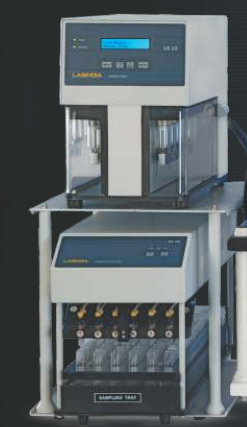 Nắp cho bay hơi thấp: nắp với kết cấu hình nón giúp hồi lưu mẫu bay hơi, làm giảm lượng mẫu mất khi chạy trong thời gian dài.Dễ dàng thay và khóa cốc đo, hệ thống Easealign cho phép cốc đo dễ dàng trượt vào vị trí (Khóa Bionet). Sau khi đặt, cốc sẽ không bị float ngay cả khi tróng không.Tích hợp chức năng định tâm lại nắp, không gỡ bỏ hoặc định vị thủ công. Cho phép định vị cánh khuấy/ giỏ một cách tự động và chính xác mà không cần dụng cụ đặc biệt nào theo như yêu cầu dược điển.Vòi nước nằm phía trước cho dễ dàng làm sạch bể nước.Dễ vận hành: Thiết bị RUN có thể bắt đầu dựa trên các thông số chạy của lần trước đó.Công cụ để xem các thông số cài đặt trong quá trình RUN.Tiếp tục phân tích độ hòa tan khi điện bị ngắt gián đoạn ngắn (đặc biệt hữu dụng trong phân tích thời gian dài cho những viên thuốc phóng thích chậm).Báo cáo có thể thu được ngay cả khi cài đặt lại/ Tắt nguồn/ hoặc lỗi nguồn.Báo động và chỉ dẫn:Chỉ dẫn âm thanh cho trạng thái sẵn sàng của thiết bị.Âm thanh cảnh báo mực nước thấp với chỉ dẫn an toàn hiển thị trên màn hình.Bảo vệ an toàn quá nhiệt cho bể.Âm thanh báo thức: đặc điểm đặc trưng này là tự động bật bộ gia nhiệt tại thời gian được xác định trước.Chỉ dẫn lỗi giúp người dùng theo dõi các vấn đề.DS8000 đáp ứng hết các yêu cầu liên quan đến thẩm đinh, đánh giá chất lượng và hiệu chuẩn. Cung cấp kèm theo thiết bị với bộ tài liệu IQ/ OQ/ PQ.Có thể kết nối với PC để truyền tải dữ liệu.Báo cáo:Lựa chọn định dạng báo cáo phù hợp GLPBáo cáo ghi số lần CHẠY (RUN No.), các thông số cài đặt và thông số thực trong quá trình hòa tan.Báo cáo các thông số chương trình của 15 phương pháp, với in ra số chương trình trống.In ra hoặc thẩm định mỗi nhiệt độ cốc và tốc độ giỏ/ cánh khuấy mỗi khoảng thời gian lấy mẫu.  Báo cáo thẩm định Nhiệt độ/ Tốc độ RPM/ Thể tích mẫu/ Thể tích thêm vào.Thông số kỹ thuật:Máy chính:Điều khiển: Bộ điều khiển vi xử lý với phiên bản tiên tiến.Màn hình hiển thị LCD nền sáng với 40 ký tự x 2 hàng.Bàn phím với ký tự số Alphabet, phím với polyester mềm chống vô nướcLưu trữ tối đa 15 quy trình với các thông sốLưu trữ dữ liệu: Sẵn sàng với các loại bộ nhớ khả biến (Non-Volatile memory)Bể nước: thể tích 17 lít, tích hợp đầu dò cảm biến xác định mực nướcTuần hoàn nước: Bơm chìmDải nhiệt độ: 300C ÷ 400CĐộ phân giải nhiệt độ: 0.10CĐộ chính xác nhiệt độ điều khiển: ±0.10CCảm biến nhiệt: Pt-100 (RTD)Tốc độ trục quay: có thể thay đổi 20 ÷ 250 rpmĐộ chính xác tốc độ trục quay: ±1%Cốc hòa tan: loại cốc Thủy tinh hoặc/ và cốc Polycarbonate tùy theo yêu cầu USP/ BP/ IP (có loại cốc trong; cố màu hổ phách... loại thể tích: 250ml/ 150ml và 100 mlThời gian lấy mẫu: cố định hoặc theo chương trình (với khoảng thời gian khác nhau).Khoảng thời gian lấy mẫu: với bước là 01 phút.Dải thể tích mẫu lấy: chuẩn là 0.5 - 25.5 ml (có thể yêu cầu thể tích nhiều hơn).Chế độ lấy mẫu bổ sung: người dùng lựa chọnLựa chọn thêm với chức năng rửaKhoảng thời gian số lượng tối đa: 30Thời gian quy trình tan rã: 1 phút đến 720 giờĐịnh dạng báo cáo:Phù hợp định dạng GLP và quy định dược điểnBáo cáo tham số chương trìnhVới phần mềm đánh giá tùy chọn thêm (option):Đánh giá tham số Prog.Đánh giá báo cáoHồ sơ hòa tanCổng ra: Máy in: phù hợp các loại máy in deskjet, tiêm và máy in nhiệt RS232C: Cho kết nối PCNguồn điện & Công suất tiêu thụ: 230 V AC ± 10%, 50 Hz, 1100 WattsMôi trường vận hành: nhiệt độ phòng đến 400C/ độ ẩm: 5 ÷ 90% không đọng sương.Kích thước: 71.5x60x70.5cms (W x D x H)Khối lượng: khoảng 80 kgBộ syringe + bộ lấy mẫu tự động bao gồm:Bơm tiêm - hệ thống lấy mẫu tự động cho 8 kênh - tiêu chuẩn. Lấy mẫu chính xác ± 0,1 ml, cho ống tiêm 12,5mL.Dung tích lấy mẫu 12.5 ml. Dung lượng lấy mẫu cao hơn cũng có sẵn với tùy chọn,Van 4 chiều với vật liệu Teflon trơ về hóa học.Ống chuyển bằng vật liệu Teflon cho tất cả các đường dẫn chất lỏng.Chế độ hoạt động: lấy mẫu, bổ sung & pha loãng.Hiệu chuẩn và xác nhận dễ dàng với phương pháp tích hợp.Thiết kế tiết kiệm không gian nhỏ gọn  đặt trên bộ thu mẫu.Tất cả ống tiêm & Van hoạt động đồng bộ.Dễ bảo trì bơm và bảo trì ống tiêm.Lựa chọn thêm: bộ lấu mẫu cho thể tích cao hơn lên tới 25mL với lọ đặc biệt có sẵn.Nguồn điện:  220V (60 / 50Hz)01Bộ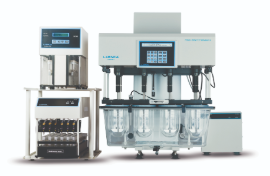 Cung cấp bao gồm:Hệ thống máy chính:01x Máy chính06x Giỏ 40 mesh, đạt tiêu chuẩn USP- I, thép không rỉ 31606x Cánh khuấy, đạt tiêu chuẩn USP- II, thép không rỉ 31608x Trục khuấy, thép không rỉ 31608x Cốc thủy tinh khuôn đúc, mặt bích01x Tấm bề mặt bể với lớp phủ PVDF phía trên01x Đầu dò bên ngoài với tính nắng cảm biến nhiệt độ01 Tài liệu hướng dẫn sử dụng tiếng Anh + tiếng Việt.01BộBao gồmBao gồmBộ nạp đinh lượng viên thuốc đồng thời (TABLET Dispenser for simultaneous dropping dosage form with low evaporation lids); code: 55000001Bộ phân phối viên thuốc cho phép hạ giảm đồng thời với một định lượng thuốc với nắp chống bay hơi thấp, tránh sai lệch về thời gian, kết quả giảm thiểu sai lệch.01BộBao gồmBao gồmBộ Sampling Cannula (Set of 6) bộ lấy mẫu bằng tay; code: 5500001101BộBao gồmBao gồmBộ syringe + bộ lấy mẫu tự động:Teflon carrier tubing  (set of 12)01BộBao gồmBao gồmIntelligent Motorised Sampling Manifold (As per USP requirements); code: 505000201BộBao gồmBao gồm144 position sample tray (12 x 2 x 6) for 15 ml test tube  with Rinsing; code: 5050009601BộBao gồmBao gồm10 Micron filters(6/pk); code: 2053045502 Gói Bao gồmBao gồmIndividual  Vessel Actual Temp. Readout Facility; code: 5500002101BộBao gồmBao gồmPhần mềm thẩm định Validation Software (to validate RPM temperature, sampling & replenishment volume); code: 2054180101CáiBao gồmBao gồmCleaning function with waste tray, beakers; code: 29941814 01BộBao gồmBao gồmThực hiện hồ sơ IQ/OQ 01BộBao gồmBao gồmTỔNGTỔNGTỔNGTỔNGTỔNGTỔNGThuế VAT 10%Thuế VAT 10%Thuế VAT 10%Thuế VAT 10%Thuế VAT 10%Thuế VAT 10%TỔNG CỘNGTỔNG CỘNGTỔNG CỘNGTỔNG CỘNGTỔNG CỘNGTỔNG CỘNGBằng chữ: Bằng chữ: Bằng chữ: Bằng chữ: Bằng chữ: Bằng chữ: Bằng chữ: Mọi thông tin xin liên hệ:Nguyễn Hoàng Long (Mr.)H/p: 0932 664422Tel: (028). 66 570570Fax: (028). 35 951053Mail: sales@vietnguyenstore.com          longvietnguyenco@gmail.comKHÁCH HÀNG XÁC NHẬN ĐẶT HÀNG(Ký tên, đóng dấu)